İŞLEM TARİFİ :PC ( Personel Computer , Bilgisayar )Pc ‘yi ( Personel Computer , Bilgisayar ) her zaman elektrik fişini taktıktan sonra  kasa ve monitör üzerindeki açma düğmesi ile aç.Kullanıcı sağlığına esas olmak üzere bilgisayar başında uzun süre kalma,monitörle bakış açısı mesafesini koru.Pc lerin kullanımı esnasında donanım ve sistem dosyaları ile kesinlikle oynama.       Yanlışlıkla silinecek işletim sistemi dosyaları için ise bilgi işlem birimine başvur.Özellikle çok sık karşılaşılan fan, harddisk, ekran kartı gibi donanım problemlerinde en kısa zamanda bilgi işlem birimine başvur, teknik bilgi ve donanım gerektiren bu konuda tamire kalkışma.Pc kullanırken  özellikle sistem donanım ve network ağına zarar verebilecek virüs gibi kötü kaynak kodlu program içeren disket yada cd leri  kesinlikle kullanma.Pc de muhakkak  bir adet güncel antivirüs yazılımı bulundur.Olmayan pc ler için bilgi işlem biriminden mevcut programları yüklet.Müdürlüğümüz internet ve network bağlantısına sahiptir.İnternetten gelebilecek her türlü virüs,solucan,trojan yada spyware gibi zararlı yazılımların  yalnız kullanıcıların pc sini değil bütün Müdürlüğü de etkileyeceği unutma.Bu sebeple  kesinlikle internetten proğram,film,mp3 yada resim vb. download yapma.Herhangi bir virüs yada zararlı yazılım  tehlikesine karşı en kısa zaman da bilgi işlem birimine başvur.Pc kullanımında özellikle internet ortamında  her türlü tedbire karşın  her zaman tehlike olabileceğini  varsaymalı ve bu sebeple pc lerde çok gizli evrakları muhafaza etme  belgeler ise daima yedeklenme ortamında sakla.İŞLEM TARİFİ :GÜNLÜK ve HAFTALIK BAKIMAkaryakıt kontrolünü yap.Yağ kontrollerini yap.Radyatör su kontrolünü yap.Sinyal, far vb.gibi elektrik aksamı kontrollerini yap.Fren ve hidrolik yağ kontrollerini yap.3 AYLIK BAKIM  (  )Haftalık bakımı uygula.Motor yağını değiştir.Motor yağ filtre elemanını değiştir.Hava filtre elemanını temizle, eğer yağlı tip ise yağ haznesini boşaltıp temizle ve yeni yağ ile doldur.Motor rölanti ayarını yap / yaptır.Yakıt otomatiği filtresini temizle.Bütün yağ seviyelerini kontrol et. Hidrolik, direksiyon, dişli kutusu, diferansiyel eksik ise tamamla.Fren ve debriyajı kontrol et, gerekli ise ayarla.Bütün pedal ve kol bağlantılarını yağla ve ayarla Aracın bütün bağlantılarını kontrol et, gevşemiş cıvataları sık.Egsoz, yakıt ve fren borularını, hortumlarını kontrol et. Sızıntı,ezilme ve hasar var ise değiştir / değiştirilmesini sağla.Bütün gösterge ve elektrik devrelerini kontrol et, far ayarını yap / yapılmasını sağla.6 AYLIK BAKIM  ( )3 aylık bakımı uygula.Buji ve platin kontrolü yap, gerekirse değiştir / değiştirilmesini sağla. Distribütörü yağla avans kontrolü yap.Direksiyon sistemi kontrolü ve rot ayarı yap / yapılmasını sağla.9 AYLIK BAKIMI ( ) İÇİN5000 km’lik bakımı uygula.Yakıt filtre elemanlarını değiştir.Enjektörleri sök, test yaptır, ayarlat, tak   /  yapılmasını ve takılmasını sağla.Silindir kapak cıvatalarını kontrol et / edilmesini sağla. sıkıştır, sübap ayarlarını yap / yapılmasını sağla.Tekerlek porya boşluklarını kontrolünü yap  / yaptır.Buji,platin değiştir / değiştirilmesini sağla.Soğutucu fanı kontrol et, temizle. YILLIK BAKIMI (  ) İÇİN ‘ lik bakımı uygula.Soğutma sistemini komple temizle.Marş motoru ve alternatörü kontrol et, temizle, aşınmış parçaların değişimi işini yap / yaptır. Yapılan periyodik bakımlar taşıt kontrol kartına  işlenirİŞLEM TARİFİ :	GÜNLÜK ve HAFTALIK BAKIMAkaryakıt kontrolünü yap.Yağ kontrollerini yap.Radyatör su kontrolünü yap.Sinyal, far vb.gibi elektrik aksamı kontrollerini yap.Fren ve hidrolik yağ kontrollerini yap.3 AYLIK BAKIM VEYA 250 SAATHaftalık bakımı uygula.Motor yağını değiştir.Motor yağ filtresini değiştir.Karter havalandırma borusunu temizle.Mazot filtre elemanını değiştir.Hava filtre elemanını temizle. yağ kabını temizle, yağı değiştirip yeni yağ koy.Hava filtresi hortum ve kelepçelerini kontrol et. Kırık, hasarlı hortum varsa değiştir.Radyatör peteklerini temizle.	6 AYLIK ( 500 SAATLİK ) İÇİN3 aylık bakımı uygula.Silindir kafa cıvata ve somunları sıkarak tork kontrolü yap.Sübap ayar açıklıklarını kontrol et, gerekiyorsa ayarını yap.Tüm göstergelerin çalışıp çalışmadığını kontrol et.Enjektörleri sökerek gazyağı ile temizle. Ayarlarını kontrol et, gerekiyorsa ayarla, yerine tak.Direksiyon sistemini kontrol et, yağ seviyelerini ayarla, rot ayarına bak, gerekiyorsa ayarla Şanzıman, diferansiyel ve teker cer sistem yağlarını değiştir.Debriyaj pedal boşluklarını kontrol et, ayarla.YILLIK ( 1000 SAATLİK )6 aylık bakımı uygula.Mazot deposunu boşaltıp temizle ve tekrar temiz mazot doldur.Hava filtresi elemanını değiştir.Soğutma sistemi suyunu tamamen boşalt ve taze su ile doldur.Marş motoru ve alternatörü test et. Kollektör, kömür ve kömür tutucularda aşınma var ise değiştir.Hidrolik sistem yağını boşalt, depoyu temizle., hidrolik yağını değiştir. Bütün hidrolik filtreleri değiştir.Fren sistemini kontrol et. Fren ana merkez ve fren balata, burç ve pabuçlarda aşınma var ise yenileri ile değiştir.Yapılan periyodik bakımlar taşıt kontrol kartına kaydedilir.İŞLEM TARİFİ :GÜNLÜK ve HAFTALIK BAKIMAkaryakıt kontrolünü yap.Yağ kontrollerini yap.Radyatör su kontrolünü yap.Sinyal, far vb.gibi elektrik aksamı kontrollerini yap.Fren ve hidrolik yağ kontrollerini yap.3 AYLIK BAKIM  (  )Haftalık bakımı uygula.Motor yağını değiştir. Motor yağ filtre elemanını değiştir.Yakıt pompası ön filtresini temizle, gerekirse değiştir .Vantilatör kayışlarını kontrol et, gerekirse ayarla.Direksiyon kutusunu ,hidrolik silindirleri, rot başlarını kontrol et, aksaklık var ise düzelt.Bütün hidrolik boru ve hortum bağlantılarını kontrol et, sızıntıları gider. Bozuk hortum ve boruları değiştir .Bütün elektrik bağlantılarını kontrol et, gösterge panelini incele, eksiklikleri gider.6 AYLIK BAKIM  ( )3 aylık bakımı uygula.Soğutma sistemini boşalt, petekleri, fanı temizle.tekrar soğutma sıvısı doldur.Dişli kutusu, şanzıman yağlarını kontrol et, bozulmuş ise değiştir. Havalandırma kapaklarını temizle.Aracın bütün bağlantılarını kontrol et, gevşemiş bağlantıları sıkıştır.Eksoz, yakıt, debriyaj, fren boruları ve hortumlarını kontrol et.Sızıntı,ezilme ve hasar var ise tamir et veya değiştir .Fren sistemini kontrol et, aşınmış pabuç ve balatayı değiştir. Fren yağını kontrol et, eksik ise tamamla, sistemin havasını al .9 AYLIK BAKIMI ( ) İÇİN3 aylık bakımı uygula.Yakıt filtre elemanını değiştir.Enjektörleri sök, test yapıp ayarla .Dizel motor silindir kapak cıvatalarını kontrol et, sıkıştırılması gerekirse sıkıştır.Sübap ayarlarının yap.Tekerlek foryalarını kontrol et, aşınmış parçaları tamir ettir, temizlet, yağ haznesindeki yağları değiştir.YILLIK BAKIMI (  ) İÇİN6 aylık bakımı uygula.Marş motorunu, alternatörü kontrol et, temizle, aşınmış parçaları değiştir.Hidrolik depoyu boşalt, depoyu temizle, hidrolik tankı yeni yağ ile doldur.Sistemin havasını al .Yapılan periyodik bakımlar taşıt kontrol kartına işlenir14 LİTRELİK TEK POMPALI SIRT PULVİZATÖRÜİŞLEM TARİFİ :İlaçlama işlemine başlamadan önce gerekli sağlık tedbirlerini al.Maske ve eldiven tak.Gerekirse gözlük kullan. İlaçlama elbisesi giy.Kimyasal Bileşiği ( ilacı ) başka bir kapta gerekli sağlık tedbirlerini alarak hazırla.Hazırlanan kimyasal maddeyi doldurma ağzındaki süzgeçten Pulverizatöre doldur.Üzerine su ilave et.Askı kayışlarını vücuduna göre ayarla  Pulverizatörü sırtına al.Kullanacağın ilacın prospektüsünü muhafaza et ve mutlaka oku.Lans  musluğunun kapalı olmasına dikkat et.Tazyik kolunu aşağı yukarı hareket ettirerek, pompa vasıtasıyla mayinin ( kimyasal karışımın ) emilerek şıkıştırılmasını sağla.Tazyik kolunun sertleşmesini bekle, sertleşince lansı aç ilaçlamaya başla.Tazyik kolunu ağır ağır hareket ettirerek ilaçlamaya devam et.Lansın ucundaki tıkanıklıkta  ucundaki memeyi söküp temizle,Meydana gelebilecek arıza hallerinde amirine bilgi ver.Pulverizatörün kiralanması durumunda aletin kullanılma biçimi konusunda ilgililere bilgi ver.Kiralama işlerini yap.Aleti teslim alırken gerekli bakımı yap.Arıza olup olmadığını kontrol et.6.0. Baş ağrısı, aşırı yorgunluk, huzursuzluk, kusma, yüksek ateş, terleme, solunum zorluğu, morarma, kalpte ritim bozukluğu, cilt ve göz kapaklarında titreme, konuşma güçlüğü, görme bozukluğu, reflekslerin bozulması, göz kızarması, göz bebeklerinin küçülmesi, ishal, bayılma, ve koma gibi hallerde bu belirtilerden bir veya birkaçı bir arada bulunursa ;6.1. İlaçlama yapılan bölgeden hemen uzaklaş / hastayı uzaklaştır. Dinlen / dinlendir.İlaçlı    giysileri    üzerinden çıkar.Deriye bulaşan ilaçları bol sabunlu suyla yıka.6.2. Ağız yoluyla zehirlenmelerde baygınlık yoksa  ılık su, tuzlu su, sabunlu su yardımıyla veya boğaza parmak sokarak kusmaya çalış / Yada hastayı kustur.6.3.Solunum yavaşlamışsa suni solunum yap.6.4.Hasta çırpınma halinde ise dilini ısırmaması için çenelerinin arasına temiz beze sarılmış sert bir cisim yerleştir.Takma dişi varsa çıkart.6.5.Hastayı başı yana dönük olarak yatır.Hastayı sıcak tut.6.7.Gecikmeden en kısa sürede hastayı hastaneye götür.Zehirlenmeye neden olan ilacın adını doktora ilet.İlaçlama hızını normal yürüyüşünün yarısı kadar olacak şekilde belirle.Yağmurlu havalarda ve kesinlikle rüzgara karşı ilaçlama yapma.Boşalan ilaç kutusu ve torbalarını çevreye atmadan açacağın derin bir çukura göm.İlaçlama işlemi bitince Pulverizatörü temizle ve gerekli sağlık ve emniyet tedbirlerini al.İlaçlamadan sonra el ve yüzünü sabunlayıp temiz su ile yıka. Pulverizatörü daima soğuk, toz ve yağmura karşı muhafaza et.GÜNLÜK BAKIMİlaçlama bitince aletin içini ve dışını bol suyla yıka. Deponun içini temiz suyla doldur.İlaçlama yapıyormuşçasına suyun tahliyesini sağla.Farklı türlerdeki ilaçları kullandığında ilaçlamadan sonra % 5 lik sodalı suyla depoyu temizle.HAFTALIK BAKIMHareket sağlayan bütün parçaları yağla. Kapalı bir alanda yerle temas etmeyecek şekilde bir takos üzerinde muhafaza et.MEVSİM SONU BAKIM1. Kapalı bir alanda yerle temas etmeyecek şekilde bir takos üzerinde muhafaza et.TANIMLAR :14 LİTRELİK TEK POMPALI SIRT PULVERİZATÖRÜ : Tarla, bahçe bitki hastalık ve  zararlılarına karşı ilaçlama yapmak amacıyla kullanılan zirai bir alettir. LÜK PULVİZATÖR ÇALIŞTIRMA BAKIM VE KULLANMA TALİMATIİŞLEM TARİFİ :İlaçlama işlemine başlamadan önce gerekli sağlık tedbirlerini al.Maske ve eldiven tak.Gerekirse gözlük kullan. İlaçlama elbisesi giy.Hazırlanmış mayi ( ilaç su karışımı ) ile depoyu doldur.Regülatör basınç mandalı boşta iken motoru çalıştır.Tabanca hortumlarını dağıtım musluklarına tak.Depodaki mayinin karışması için geri dönüşten gelen sıvı ile 1-2 dakika sirkülasyon yap.Daha iyi karıştırma için regülatör mandalını basınç pozisyonuna getirerek tabancayı depo içine daldır.Tabancayı açarak depo içine basınçlı sıvı püskürterek iyice karıştır.Basınç seçme mandalıyla istenilen basınçta ilaçlama yap.İlaçlama işi bitince öncelikle basınç mandalını boşa al.Daha sonra motoru doldur.5.0. Baş ağrısı, aşırı yorgunluk, huzursuzluk, kusma, yüksek ateş, terleme, solunum zorluğu, morarma, kalpte ritim bozukluğu, cilt ve göz kapaklarında titreme, konuşma güçlüğü, görme bozukluğu, reflekslerin bozulması, göz kızarması, göz bebeklerinin küçülmesi, ishal, bayılma, ve koma gibi hallerde bu belirtilerden bir veya birkaçı bir arada bulunursa ;5.1. İlaçlama yapılan bölgeden hemen uzaklaş / hastayı uzaklaştır. Dinlen / dinlenmesini sağla.5.2. İlaçlı giysileri üzerinden çıkar.Deriye bulaşan ilaçları bol sabunlu suyla yıka.5.3. Ağız yoluyla zehirlenmelerde baygınlık yoksa  ılık su, tuzlu su, sabunlu su yardımıyla veya boğaza parmak sokarak kusmaya çalış / Yada hastayı kustur.5.4. Solunum yavaşlamışsa suni solunum yap.5.5. Hasta çırpınma halinde ise dilini ısırmaması için çenelerinin arasına temiz beze sarılmış sert bir cisim yerleştir.Takma dişi varsa çıkart.5.6. Hastayı başı yana dönük olarak yatır.Hastayı sıcak tut.5.7. Gecikmeden en kısa sürede hastayı hastaneye götür.Zehirlenmeye neden olan ilacın adını doktora ilet.6. Kullandığın ilacın prospektüsünü mutlaka oku.Ve daima yanında bulundur.7. Alet durmadan bakım, tamirat, ayar yapma, emniyet düzenlerini sökme.Depoda su yokken aleti kesinlikle çalıştırma.8. 100’lük Pulverizatör’ün kiralanması durumunda aletin kullanılma biçimi konusunda ilgililere bilgi ver.Kiralama işlerini yap.Aleti teslim alırken gerekli bakımı yap.Arıza olup olmadığını kontrol et.9. Pompanın ilaçla temas eden kısımları kimyevi maddelere dayanıklı malzemeden imal edildiği için basit bakım dışında söküp takma veya parça değiştirme.10. Ağaç ilaçlama tabancası ile her türlü bodur ağaç, yabancı ot, tütün, bağ bahçe ve benzeri ilaçlamalar ile badana boya, yıkama , hayvan ilaçlama, antiseptik ilaçlarla dezenfeksiyon amacı dışında makineyi kullanma.GÜNLÜK BAKIMAleti her kullanmadan sonra boşalt.Temiz su ile yıka.Depoya temiz su koyup püskürt.Böylece bütün borular, memeler, filtreler ve subapları  temizle.Bütün filtreleri temiz su ile yıka.Depo içindeki filtreye basınçlı su püskürterek tıkanmış delikleri aç.Aletin hareketli parçalarını yağla.MEVSİM SONU BAKIMI :Pompanın yağlanması çok önemlidir.200 çalışma saati veya her mevsim sonunda Pompa yağını değiştir.Pompa yağını boşaltmak için pompayı ters çevir, yağ şişesinin kapağını açarak yağ boşalana kadar krankı elinle çevir, pompayı düz konuma getirerek  yağ şişesinden  20w/30 motor yağı ile doldur.Bu işlemi yaparken yağ ve hava tahliyesini açık tut.Aynı zamanda pompadan hava tahliye olup yerine yağ doluncaya kadar bir elinle krankı sağa sola çevir.Yağ hava tahliyesinden kabarcıksız yağ atıncaya kadar bu işlemi sürdür.Pompanın ilaçla temas eden kısımları kimyevi maddelere dayanıklı malzemeden imal edildiği için basit bakım dışında söküp takma veya parça değiştirme.TANIMLAR : LÜK PULVERİZATÖR :Her türlü bodur ağaç, yabancı ot, tütün, bağ bahçe ve benzeri ilaçlamalar ile badana boya, yıkama, hayvan ilaçlama, antiseptik ilaçlarla dezenfeksiyon amacıyla kullanılan zirai bir makinedir. LÜK PULVİZATÖR ÇALIŞTIRMA BAKIM VE KULLANMA TALİMATIİŞLEM TARİFİ :İlaçlama işlemine başlamadan önce gerekli sağlık tedbirlerini al.Maske ve eldiven tak.Gerekirse gözlük kullan. İlaçlama elbisesi giy.Traktörün kaldırma kollarını aletin bağlama pimlerine yanaşacak şekilde manevra yaparak yaklaştır.Sağ ve soldaki kaldırma kollarını pimlere geçirerek emniyet pimlerini tak.Standart traktör orta kolunu aletin tam dikey pozisyonu sağlayacak şekilde alet  şaşisi üzerinde bulunan 2 delikten uygun olanına bağlayıp , emniyet pimini tak.Transmisyon şaftını traktör kuyruk mili ile pompa mili arasına bağla.Transmisyon şaftı mümkün olduğu kadar çalışma şartlarında yatay düzlemde olmalıdır.Her ne olursa olsun 20 dereceden fazla açı yapmamalıdır.Bu şekilde şaftı, kuyruk miline monte ettikten sonra traktör hidrolik kollarını indirip kaldırarak kolların ve şaftın birbirine veya traktörün herhangi bir yerine değip değmediğini kontrol et.Bu arada şaft boyunun yeterli olup olmadığı kontrol ederek ayarla.Tarla ilaçlama kollarının karayolunda seyrederken trafik ve emniyet kurallarına uygun olması açısından  taşıma pozisyonuna uygun yap.Çek valfli filtrenin açık konumda olmasına dikkat et.Depoya 1-2 teneke su koy.Emiş hortumunun bir ucunu kuyu veya su kanalına daldır.Diğer ucunu enjektöre tak.Traktörü çalıştır. Kuyruk miline hareketi debriyaj ile tatlı bir şekilde ilet.Rolanti çalışmada pompa ve regülatörün faal olup olmadığını geri dönüşün çalışıp çalışmadığını gözle.Tutukluk varsa arızayı gider.Regülatör basınç seçme mandalını 2 veya 3 nolu çentiğe tak.Ejektör basınç hortumunun bağlı olduğu musluğu aç.Emiş hortumundan su emilinceye kadar traktör gazını yükselt emişi gör.Aparatla su seviyesi arasındaki mesafenin 6 metreyi geçmemesine dikkat et.Depo doldurma işlemi bitince regülatör mandalını boşa al. Ejektör basınç hortumu mandalını kapat.Emiş spiral hortumunu yuvadan çıkart.Alet böylece ilaçlamaya hazır hale gelmiş olacaktır.Dağıtım musluklarını açarak ilaçlamaya başla.İstediğin çalışma basıncını regülatör mandalı ile ayarla.Tarla ilaçlama kolları ile yapacağın ilaçlamada çalışma basıncı en fazla 10 atmosfer olmalıdır.Tabanca ile yapacağın ilaçlamada regülatör basınç ayar mandalını 40 atmosfer basıncını geçmeyecek şekilde ayarla.Depo dolu iken çek valfli harici filtrenin temizlenmesi gerektiği zaman çek valfli harici filtre kolunu sola çevirip çek. Çek valfli harici filtre kapağını çevirip sökerek filtreyi temizle.Temizleme işlemi bitince filtre ve kapağını yerine takıp çek valfli harici filtre kolunu ileri it sağa çevirip kilitli pozisyona getir.Baş ağrısı, aşırı yorgunluk, huzursuzluk, kusma, yüksek ateş, terleme, solunum zorluğu, morarma, kalpte ritim bozukluğu, cilt ve göz kapaklarında titreme, konuşma güçlüğü, görme bozukluğu, reflekslerin bozulması, göz kızarması, göz bebeklerinin küçülmesi, ishal, bayılma, ve koma gibi hallerde bu belirtilerden bir veya birkaçı bir arada bulunursa ;12.1.İlaçlama yapılan bölgeden hemen uzaklaş / hastayı uzaklaştır. Dinlen / dinlenmesini sağla.12.2.İlaçlı giysileri üzerinden çıkar.Deriye bulaşan ilaçları bol sabunlu suyla yıka.12.3.Ağız yoluyla zehirlenmelerde baygınlık yoksa  ılık su, tuzlu su, sabunlu su yardımıyla veya boğaza parmak sokarak kusmaya çalış / Yada hastayı kustur.12.4.Solunum yavaşlamışsa suni solunum yap.12.5.Hasta çırpınma halinde ise dilini ısırmaması için çenelerinin arasına temiz beze sarılmış sert bir cisim yerleştir.Takma dişi varsa çıkart.12.6.Hastayı başı yana dönük olarak yatır.Hastayı sıcak tut.12.7.Gecikmeden en kısa sürede hastayı hastaneye götür.Zehirlenmeye neden olan ilacın adını doktora ilet.Kullandığın ilacın prospektüsünü mutlaka oku.Ve daima yanında bulundur.Alet durmadan bakım, tamirat, ayar yapma, emniyet düzenlerini sökme.Depoda su yokken aleti kesinlikle çalıştırma.Emniyet düzenlerini asla sökme. Pompanın ilaçla temas eden kısımları kimyevi maddelere dayanıklı malzemeden imal edildiği için basit bakım dışında söküp takma veya parça değiştirme.400’lük Pulverizatör’ün kiralanması durumunda aletin kullanılma biçimi konusunda ilgililere bilgi ver.Kiralama işlerini yap.Aleti teslim alırken gerekli bakımı yap.Arıza olup olmadığını kontrol et.	POMPAYI ÇALIŞTIRMADA DİKKAT EDİLECEK HUSUSLARYağ şişesindeki seviye iki işaret arasında olmalıdır.Eğer seviye alt işaretten düşmüşse 20 W / 30 motor yağı ilave et.Emiş devresinde hava sızmaması olmamasına dikkat et.Dirsek somunu, hortum kelepçeleri, conta ve oringler kontrol et ve sık.Hava kabındaki  basıncı kontrol et. Buradaki ideal hava basıncı pompanın çalışma basıncının 1 / 10 u olmalıdır.Regülatör basınç seçme mandalını boşa alarak musluğun birini aç pompayı bir iki dakika sıfır basınçta çalıştırarak bütün havayı boşalt.Çalışma basıncını ayarlamak için seçme mandalıyla dört pozisyondan birine seç.Basınç seçme mandalını yerinden çıkarmadan kolu yukarı kaldırarak boşa al ve tekrar boşa alarak bastığın zaman kolayca çalışma pozisyonuna getir.Aşırı yıpranma ve arızaya sebep olmamak için Pompanın devir sayısını  hiçbir zaman 540 devir / dakikayı geçirme. GÜNLÜK BAKIMAleti her kullanmadan sonra boşalt.Temiz su ile yıka.Depoya temiz su koyup püskürt.Böylece bütün borular, memeler, filtreler ve subapları  temizle.Transmisyon şaftının mafsallarını temizle ve gres noktalarını gresle.Bütün filtreleri temiz su ile yıka .Ejektör emiş hortumunun filtresini kontrol et.İlaçlama kollarındaki meme filtrelerini sökerek su içinde yay. Çek valfli harici filtrenin temizlenmesi için  çek valfli harici filtre kolunu sola çevirip çek.Çek valfli harici filtre kapağını çevirip sökerek filtreyi temizle.Aletin hareketli parçalarını yağla.MEVSİM SONU BAKIMI :Pompanın yağlanması çok önemlidir.200 çalışma saati veya her mevsim sonunda Pompa yağını değiştir.Pompa yağını boşaltmak için pompayı ters çevir, yağ şişesinin kapağını açarak yağ boşalana kadar krankı elinle çevir, pompayı düz konuma getirerek  yağ şişesinden  20w/30 motor yağı ile doldur.Bu işlemi yaparken yağ ve hava tahliyesini açık tut.Aynı zamanda pompadan hava tahliye olup yerine yağ doluncaya kadar bir elinle krankı sağa sola çevir.Yağ hava tahliyesinden kabarcıksız yağ atıncaya kadar bu işlemi sürdür.Pompanın ilaçla temas eden kısımları kimyevi maddelere dayanıklı malzemeden imal edildiği için basit bakım dışında söküp takma veya parça değiştirme.TANIMLAR :400 ‘ LÜK PULVERİZATÖR :Traktör kuyruk milinden hareket alan daha çok yüzey ilaçlamasında yüzücü pozisyonda yada yanlara tabancalar ilave edilirse bahçe ilaçlamasında da  kullanılabilen zirai bir makinedir.SIRT ATOMİZÖRÜ ÇALIŞTIRMA KULLANMA VE BAKIM TALİMATIİŞLEM TARİFİ :Motor çalıştırma  bakım  ve kullanma talimatında belirtilen bilgileri iyice öğrenmeden motoru kesinlikle çalıştırma. benzine  motoryağı karıştırarak bu karışımı yakıt olarak kullan.Hazırlanan bu karışım beklediğinde dibe çökeceği için motoru çalıştırmadan önce benzinle yağı iyice erit.Avadanlık torbası içindeki 20cm3 plastik yağ ölçeği içindeki .lik  plastik yağ ölçeği dolusu -2 ölçek motoryağına  benzin karıştır, yakıt deposuna doldur.MOTOR SOĞUKKEN ÇALIŞTIRMAK İÇİN :4.0.Yakıt deposu altındaki musluğu aç.4.1.Karbüratör hava kelebeği kolunu kapalı duruma getir.Gaz kolunu ¾  aç.4.2.Yakıt akıncaya kadar, karbüratör üzerindeki jikleye bas.4.3.İlk hareket ipini motor kasnağı, ok yönünde dönecek şekilde sararak kuvvetlice çek.Dirseğinin çarpmaması için arkada kimsenin bulunmamasına dikkat et.4.4.Motor çalışınca hava ayar kolunu açık duruma getir.Gazkolunu açarak  motor ısınıncaya kadar kendi halinde çalıştır.4.5.Motoru durdurmak için stop düğmesine bas.İlaçlama bittiğinde veya bakımdan sonra motoru durdurmak için, yakıt deposu altındaki musluğu kapatıp motorun kendiliğinden durmasını bekle.MOTOR SICAKKEN ÇALIŞTIRMAK İÇİN :5.0.Karbüratör üzerindeki hava kelebeği kolunu açık duruma getir.Ayrıca jikle yapma.5.1.Motor sıcakken yakıt deposuna yağ ve benzin karışımı koyma.5.2.Santifüj pompası takılı iken motoru uzun süre çalıştırma.ATOMİZÖRÜN TOZ İLAÇ PÜSKÜRTMESİ :6.0.Gerekli sağlık tedbirlerini al. Maske ve eldiven tak.Gerekirse gözlük kullan.İlaçlama elbisesi giy.6.1.İlaç deposuna toz veya sıvı ilaç doldururken ilaçların motor üzerine dökülmemesine önemle dikkat et.6.2.Motoru ısıt ve durdur.Kuru ve nemsiz olan toz ilacı ilaç deposuna doldur.Tozlama ilaç dirseği üzerindeki ayar kolunu tespit edilen ayar çizgisine getir.6.3.Atomizörün normal çalışıp çalışmadığını kontrol et.6.4.Taşıma kemerlerini vücuduna göre ayarla.6.5.Püskürtülecek ilaç miktarını ayarla.6.6.İlaçlama hızını normal yürüyüşünün yarısı kadar olacak şekilde belirle.6.7.Yağmurlu havalarda ve kesinlikle rüzgara karşı ilaçlama yapma.6.8.Boşalan ilaç kutusu ve torbalarını çevreye atmadan açacağın derin bir çukura göm.6.9.İlaç deposu içindeki toz ilacı bastırıp sıkıştırma.Sarsıntılara çökme ve sıkıştırma durumuna gelmemesine önemle dikkat et. 6.10.İlaçlama işlemi bitince Atomizörü temizle gerekli sağlık ve emniyet tedbirlerini al.Arıza durumunda durumu amirine ilet .ATOMİZÖRÜN SIVI İLAÇ PÜSKÜRTMESİ :7.0.Gerekli sağlık tedbirlerini al. Maske ve eldiven tak.Gerekirse gözlük kullan. Kullanılan ilaca göre ilaçlama elbisesi giy.7.1.Atomizörü sıvı ilaç püskürtme durumuna montaj yaparak getir.7.2.Sıvı ilaç deposuna ilaç doldurmadan önce püskürtme başlığındaki ayar musluğunu kapalı duruma getir.7.3.Sıvı ilacı doldurarak motoru çalıştır.Önceden tespit edilen musluk ayarı ilaçlama hızına göre ayarla.7.4.İlaçlama bittiğinde motoru durdururken, yakıt deposu altındaki musluğu kapat.7.5.Taşıma kemerlerini vücuduna göre ayarla.7.6.Püskürtülecek ilaç miktarını ayarla.7.7.İlaçlama hızını normal yürüyüşünün yarısı kadar olacak şekilde belirle.7.8.Yağmurlu havalarda ve kesinlikle rüzgara karşı ilaçlama yapma.7.9.Boşalan ilaç kutusu ve torbalarını çevreye atmadan açacağın derin bir çukura göm.7.10.İlaç deposu içindeki toz ilacı bastırıp sıkıştırma.Sarsıntılara çökme ve sıkıştırma durumuna gelmemesine önemle dikkat et. 7.11.İlaçlama işlemi bitince Atomizörü temizle gerekli sağlık ve emniyet tedbirlerini al.7.12.İlaçlamadan sonra el ve yüzünü sabunlayıp temiz su ile yıka. Atomizörü daima soğuk, toz ve yağmura karşı muhafaza et.8.0.Baş ağrısı, aşırı yorgunluk, huzursuzluk, kusma, yüksek ateş, terleme, solunum zorluğu, morarma, kalpte ritim bozukluğu, cilt ve göz kapaklarında titreme, konuşma güçlüğü, görme bozukluğu, reflekslerin bozulması, göz kızarması, göz bebeklerinin küçülmesi, ishal, bayılma, ve koma gibi hallerde bu belirtilerden bir veya birkaçı bir arada bulunursa ;8.1.İlaçlama yapılan bölgeden hemen uzaklaş / hastayı uzaklaştır. Dinlen / dinlenmesini sağla.8.2.İlaçlı giysileri üzerinden çıkar.Deriye bulaşan ilaçları bol sabunlu suyla yıka.8.3.Ağız yoluyla zehirlenmelerde baygınlık yoksa  ılık su, tuzlu su, sabunlu su yardımıyla veya boğaza parmak sokarak kusmaya çalış / Yada hastayı kustur.Solunum yavaşlamışsa suni solunum yap.8.4.Hasta çırpınma halinde ise dilini ısırmaması için çenelerinin arasına temiz beze sarılmış sert bir cisim yerleştir.Takma dişi varsa çıkart.8.5.Hastayı başı yana dönük olarak yatır.Hastayı sıcak tut.8.6.Gecikmeden en kısa sürede hastayı hastaneye götür.Zehirlenmeye neden olan ilacın adını doktora ilet.9.0.Atomizörün kiralanması durumunda aletin kullanılma biçimi konusunda ilgililere bilgi ver.Kiralama işlerini yap.Aleti teslim alırken gerekli bakımı yap.Arıza olup olmadığını kontrol et.GÜNLÜK BAKIMAtomizördeki ilaç bulaşıklarını iyice temizle. İlaçlamadan sonra hava filtresini benzinle yıkayıp temizle motor yağı ile yağla.İlaçlamadan sonra depoyu ve hortumları su ile iyice çalkalayıp yıka.Santrifüj pompasındaki ilaç bulaşıklarını temizlemek için, ilaç deposuna su koyarak motoru çalıştır.Su bitinceye kadar püskürtmeye devam et.Motoru durdururken yakıt deposu altındaki musluğu kapat.Motor bujisini söküp motor içine yarım fincan motor yağı dökerek kasnağı döndür.Motoru iyice yağlayıp, tel fırçayla buji tırnağındaki kurumları fırçalayarak bujiyi tekrar yerine tak.Atomizörün ilaç ve yakıt deposunu boşalt.Kapalı ve nemsiz bir yerde muhafaza et. HAFTALIK BAKIMHareket sağlayan bütün parçaları yağla. Kırmızı sap içindeki musluğu arada bir motor yağı ile yağla.Bunun için musluk kapalı durumda iken deliğe iki üç damla yağ koyup sonra musluğu birkaç defa açıp kapa.MÜCADELE MEVSİMİ SONU BAKIMI :Mücadele mevsimi sonunda atomizörü iyice temizle Benzin deposunu boşalt.Bujiyi çıkar.piston en üst noktada iken ( Üst Ölü Noktada ) silindire 1-2 cm3 korozyondan koruyucu yağ veya ince motor yağı koy.Bu vaziyette starteri çekip motoru döndürerek silindirin yağlanmasını sağla.Bujiyi tak.Aleti rutubetsiz ve fazla soğuk olmayan bir yerde muhafaza et.Aleti kışın asla dona maruz bırakma .TANIMLAR :SIRT ATOMİZÖRÜ : İlave bir motor vasıtasıyla toz ve sıvı ilaçlama yapabilen özelliklede yer ilaçlamasında kullanılan zirai bir makinedir.İŞLEM TARİFİ :Kaynak işine başlamadan emniyet tedbirlerini al. Koruyucu malzemelerini kullan (Baret, eldiven, önlük, gözlük v.s.)Kaynak makinesini hazırla. Eldivensiz fişi prize takma.Parçayı temizlet, kaynak ağzını açtır. Ön tavlama gerekirse ön tavlamayı yaptır. (Pik, bakır alüminyum v.s)Kaynak yapılacak malzemenin özelliğine göre elektrotu seç, kutup başlarını ayarla. Şaseyi parçaya temas ettir. Kullanılan elektrot Rutil ise, doğru akım elektrot (-) kutupta bazik ve selülozik elektrot ise doğru akım, elektrot (+) kutupta olmalıdır.Gereğini yap.Elektrotun tutuluş şekli ve ark boyu Bazik elektrotta tutuş 900  ark boyu kullanılan elektrot çapının yarısı kadar, rutil ve asit karakterli elektrotlarda tutuş 450  ve ark boyu elektrot çapı  kadar olmalıdır. Gereğini yap.Bazik elektrotlarla yapılan kaynak hızı, rutil ve asit karakterli elektrotlardan daha düşük olup 2/3’ü kadardır. Gereğini yap.Kaynak işine başla, iş bitince kaynak motorunu kapat, malzemeleri topla, çalışma ortamını temizle emniyet tedbirlerini al.BAKIM:1.Günlük Bakım-Elektrik Kaynağının kablolarını kontrol et.-Elektrik kaçağını kontrol et.-Malzemelerin genel temizliğini yap.2.Haftalık Bakım-Elektrik kablolarının yalıtım özelliğini kontrol et.-pens Şase ayarlarını kontrol et.-Kabloların bağlantı yerlerini kontrol et.-Makinenin genel temizliğini yap.3.Aylık Bakım-Elektrik ve elektronik sistemleri kontrol et. -Sigorta ve sargıları temizle-Fan Kontrolünü yap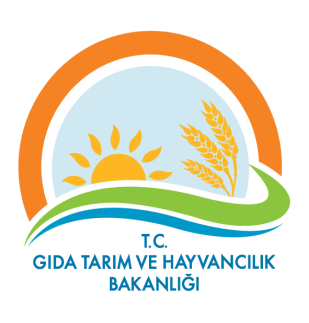 ISPARTA İL GIDA TARIM VE HAYVANCILIK MÜDÜRLÜĞÜBİLGİSAYAR PC ÇALIŞTIRMA KULLANMA BAKIM  TALİMATIDÖKUMAN  NOGTHB.32.KYS/İKS.TA.16ISPARTA İL GIDA TARIM VE HAYVANCILIK MÜDÜRLÜĞÜBİLGİSAYAR PC ÇALIŞTIRMA KULLANMA BAKIM  TALİMATIYAYIN TARİHİ17.05.2010ISPARTA İL GIDA TARIM VE HAYVANCILIK MÜDÜRLÜĞÜBİLGİSAYAR PC ÇALIŞTIRMA KULLANMA BAKIM  TALİMATIREVİZYON NO00ISPARTA İL GIDA TARIM VE HAYVANCILIK MÜDÜRLÜĞÜBİLGİSAYAR PC ÇALIŞTIRMA KULLANMA BAKIM  TALİMATIREVİZYON TAR.ISPARTA İL GIDA TARIM VE HAYVANCILIK MÜDÜRLÜĞÜBİLGİSAYAR PC ÇALIŞTIRMA KULLANMA BAKIM  TALİMATISAYFA NO1 /2ISPARTA İL GIDA TARIM VE HAYVANCILIK MÜDÜRLÜĞÜARAÇ(BENZİNLİ ARAÇLAR İÇİN) PERİYODİK BAKIM  TALİMATIDÖKUMAN  NOGTHB.32.KYS/İKS.TA.16ISPARTA İL GIDA TARIM VE HAYVANCILIK MÜDÜRLÜĞÜARAÇ(BENZİNLİ ARAÇLAR İÇİN) PERİYODİK BAKIM  TALİMATIYAYIN TARİHİ17.05.2010ISPARTA İL GIDA TARIM VE HAYVANCILIK MÜDÜRLÜĞÜARAÇ(BENZİNLİ ARAÇLAR İÇİN) PERİYODİK BAKIM  TALİMATIREVİZYON NO00ISPARTA İL GIDA TARIM VE HAYVANCILIK MÜDÜRLÜĞÜARAÇ(BENZİNLİ ARAÇLAR İÇİN) PERİYODİK BAKIM  TALİMATIREVİZYON TAR.ISPARTA İL GIDA TARIM VE HAYVANCILIK MÜDÜRLÜĞÜARAÇ(BENZİNLİ ARAÇLAR İÇİN) PERİYODİK BAKIM  TALİMATISAYFA NO1 /2ISPARTA İL GIDA TARIM VE HAYVANCILIK MÜDÜRLÜĞÜARAÇ(TRAKTÖR İÇİN) PERİYODİK BAKIM  TALİMATIDÖKUMAN  NOGTHB.32.KYS/İKS.TA.16ISPARTA İL GIDA TARIM VE HAYVANCILIK MÜDÜRLÜĞÜARAÇ(TRAKTÖR İÇİN) PERİYODİK BAKIM  TALİMATIYAYIN TARİHİ17.05.2010ISPARTA İL GIDA TARIM VE HAYVANCILIK MÜDÜRLÜĞÜARAÇ(TRAKTÖR İÇİN) PERİYODİK BAKIM  TALİMATIREVİZYON NO00ISPARTA İL GIDA TARIM VE HAYVANCILIK MÜDÜRLÜĞÜARAÇ(TRAKTÖR İÇİN) PERİYODİK BAKIM  TALİMATIREVİZYON TAR.ISPARTA İL GIDA TARIM VE HAYVANCILIK MÜDÜRLÜĞÜARAÇ(TRAKTÖR İÇİN) PERİYODİK BAKIM  TALİMATISAYFA NO1 /2ISPARTA İL GIDA TARIM VE HAYVANCILIK MÜDÜRLÜĞÜARAÇ(DİZEL ARAÇLAR İÇİN) PERİYODİK BAKIM  TALİMATIDÖKUMAN  NOGTHB.32.KYS/İKS.TA.16ISPARTA İL GIDA TARIM VE HAYVANCILIK MÜDÜRLÜĞÜARAÇ(DİZEL ARAÇLAR İÇİN) PERİYODİK BAKIM  TALİMATIYAYIN TARİHİ17.05.2010ISPARTA İL GIDA TARIM VE HAYVANCILIK MÜDÜRLÜĞÜARAÇ(DİZEL ARAÇLAR İÇİN) PERİYODİK BAKIM  TALİMATIREVİZYON NO00ISPARTA İL GIDA TARIM VE HAYVANCILIK MÜDÜRLÜĞÜARAÇ(DİZEL ARAÇLAR İÇİN) PERİYODİK BAKIM  TALİMATIREVİZYON TAR.ISPARTA İL GIDA TARIM VE HAYVANCILIK MÜDÜRLÜĞÜARAÇ(DİZEL ARAÇLAR İÇİN) PERİYODİK BAKIM  TALİMATISAYFA NO1 /2ISPARTA İL GIDA TARIM VE HAYVANCILIK MÜDÜRLÜĞÜ14 LT.LİK TEK POMPALI,100’LÜK,400’LÜK PULVERİZATÖR VE SIRT ATOMİZÖRÜ KULLANMA VE BAKIM  TALİMATIDÖKUMAN  NOGTHB.32.KYS/İKS.TA.16ISPARTA İL GIDA TARIM VE HAYVANCILIK MÜDÜRLÜĞÜ14 LT.LİK TEK POMPALI,100’LÜK,400’LÜK PULVERİZATÖR VE SIRT ATOMİZÖRÜ KULLANMA VE BAKIM  TALİMATIYAYIN TARİHİ17.05.2010ISPARTA İL GIDA TARIM VE HAYVANCILIK MÜDÜRLÜĞÜ14 LT.LİK TEK POMPALI,100’LÜK,400’LÜK PULVERİZATÖR VE SIRT ATOMİZÖRÜ KULLANMA VE BAKIM  TALİMATIREVİZYON NO00ISPARTA İL GIDA TARIM VE HAYVANCILIK MÜDÜRLÜĞÜ14 LT.LİK TEK POMPALI,100’LÜK,400’LÜK PULVERİZATÖR VE SIRT ATOMİZÖRÜ KULLANMA VE BAKIM  TALİMATIREVİZYON TAR.ISPARTA İL GIDA TARIM VE HAYVANCILIK MÜDÜRLÜĞÜ14 LT.LİK TEK POMPALI,100’LÜK,400’LÜK PULVERİZATÖR VE SIRT ATOMİZÖRÜ KULLANMA VE BAKIM  TALİMATISAYFA NO1 /2ISPARTA İL GIDA TARIM VE HAYVANCILIK MÜDÜRLÜĞÜELEKTRİK KAYNAĞI YAPMA TALİMATIDÖKUMAN  NOGTHB.32.KYS/İKS.TA.16ISPARTA İL GIDA TARIM VE HAYVANCILIK MÜDÜRLÜĞÜELEKTRİK KAYNAĞI YAPMA TALİMATIYAYIN TARİHİ17.05.2010ISPARTA İL GIDA TARIM VE HAYVANCILIK MÜDÜRLÜĞÜELEKTRİK KAYNAĞI YAPMA TALİMATIREVİZYON NO00ISPARTA İL GIDA TARIM VE HAYVANCILIK MÜDÜRLÜĞÜELEKTRİK KAYNAĞI YAPMA TALİMATIREVİZYON TAR.ISPARTA İL GIDA TARIM VE HAYVANCILIK MÜDÜRLÜĞÜELEKTRİK KAYNAĞI YAPMA TALİMATISAYFA NO1 /2HazırlayanHazırlayanKontrol EdenOnaylayanKalite Yönetim Ekibiİdari ve Mali İşler Müdürüİl Müdürü